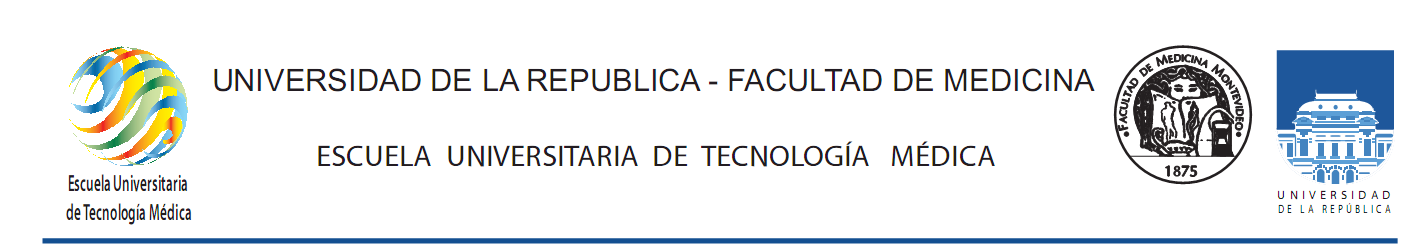 PROGRAMA DE CURSO INMUNOLOGÍA TEORICO 2024Carrera: LICENCIATURA  EN LABORATORIO CLÍNICO Nombre de la Asignatura: INMUNOLOGÍA  TEORICOSemestre al que corresponde: SEGUNDO SEMESTRE 3er AÑO
Encargados/as del curso: Prof. Agda. Dra Cecilia Sóñora / Asist. Lic. Nahir Correa/ Asist. Lic. Cecilia Sorhouet/ Asist.Lic. Ricardo Vercellino
La asignatura es: Teórica 
Día y Horario del dictado: tres días a la semana  en horario y modalidad a coordinar 
Lugar de dictado:  Edificio Parque  Batlle -Montevideo  /Salón del CUP-PaysandúFUNDAMENTACIÓN Y OBJETIVOSLa inmunología es el estudio del sistema defensivo del organismo huésped, sus aspectos anátomo-funcionales, los mecanismos de respuesta inmunológica, su relación con la patología y su aplicación al diagnóstico.

OBJETIVOS GENERALESObtener un conocimiento acabado del sistema inmune, su constitución, mecanismos de funcionamiento y de la importancia de su estudio para al diagnóstico de las diferentes patologías.OBJETIVOS ESPECIFICOSConocer los fundamentos y principales aplicaciones de las técnicas de biología molecularConocer la anátomo-fisiología del sistema inmune.Conocer las funciones de tejidos, células y proteínas  del sistema inmune Comprender los mecanismos, interacciones y regulación de la respuesta inmune en condiciones normales y en las diferentes situaciones patológicasConocer el fundamento de los métodos con base inmunológica utilizados para el diagnóstico de las diferentes patologías.METODOLOGIAClases Teóricas de 2 horas aproximadamente CARGA HORARIA 80 horasGANANCIA DEL CURSOEl curso se aprueba por parciales.     Se realizarán 3  parciales a lo largo del semestre, sobre temas a designar, para aprobar el promedio de todos los parciales debe ser de al menos 50%  no obteniendo en ninguno de los tres parciales menos de 40%. (La modalidad de realización de las pruebas se determinará oportunamente dependiendo de la situación epidemiológica del país en ese momento )La aprobación  del curso, habilita al estudiante a la realización del examen al final de la asignatura.APROBACIÓN DEL CURSO:Examen final.  En el caso del examen el porcentaje mínimo de aprobación es del 60%PREVIATURAS: Según Reglamento vigente 
CONTENIDOS TEMÁTICOS:PROGRAMA TEMÁTICO MODULO 1CONCEPTOS BÁSICOS DE BIOLOGÍA MOLECULARÁcidos Nucleicos. Estructura del ADN. Bases generales del proceso de duplicación del ADNBases generales del proceso de transcripción Características del proceso de RetrotranscripciónMODULO 2BASES DE LAS TÉCNICAS DE BIOLOGÍA MOLECULAR PARA DETECCIÓN DE ÁCIDOS NUCLEICOS. PCR, PCR REAL TIME, RT-PCR,NASBA, LAMP  y secuenciación.MODULO 3DETECCIÓN DE ADN DE PATÓGENOS BACTERIANOS EN MUESTRAS CLÍNICAS.Bordetella pertussis, Streptococcus penumoniae, Haemophillus influenzae, Neisseria meningitidis (diagnósitco de la infecciones del SNC). Mycobacterias. Chamydias thrachomatis. Genes de resistencia a los antimicrobianos y factores de virulenciaMODULO 4DETERMINACIÓN DE VIRUS PATOGÉNICOS EN MUESTRAS CLÍNICAS CMV, Herpes, HIV, Hepatitis B y C Influenza A H1N1.MODULO 5DIAGNÓSTICO DE CORONAVIRUS SARS CoV-2: TÉCNICAS DE USO EN EL LABORATORIO CLÍNICO.MODULO 6DETERMINACIÓN DE LA PRESENCIA DE OTRO AGENTES  PATÓGENOS EN MUESTRAS CLÍNICASProtozoarios: Toxoplasma gondii, Trypanosoma cruzi, Leishmania spDetección de infecciones micóticasMODULO 7DETECCIÓN DE ALTERACIONES GENÉTICAS ASOCIADAS A PROCESOS MALIGNOS Biología molecular asociada al diagnóstico de neoplasias mieloproliferativas crónicas. PCR cualitativo en la detección del gen BCR-ABL1.PCR cuantitativo para el seguimiento de la LMC.Secuenciación de Sanger para la detección de mutaciones en dominio quinasa del gen BCR-ABL1 en caso de recaída. NMP BCR-ABL1 negativas. Secuenciación “NGS” en NMPMODULO 8DETECCIÓN DE MUTACIONES  ASOCIADAS A TRASTORNOS HEMATOLÓGICOSFactor V, Factor II y MTHFRMODULO 9OTRAS APLICACIONES DE LAS TÉCNICAS DE BIOLOGÍA MOLECULARIdentificación molecular de paternidad  (secuenciación de determinadas secuencias génicas)Epidemiología molecular, estudio de clones circulantes y de brotes de patógenosMODULO 10INTRODUCCION A LA INMUNOLOGIALa inmunidad.  Antígenos e inmunógenos. .Reconocimiento de lo propio y no propio. Inmunidad innata y Adaptativa, diferencias. Órganos, tejidos y células del sistema Inmune.MODULO  11INMUNIDAD INNATACélulas de la Inmunidad Innata. Factores solubles de la Inmunidad Innata. Mecanismos efectores,  generalidades. Inflamación. Proteínas de fase aguda. Sistema del complemento, su rol en la respuesta innata y  adaptativa. MODULO  12INMUNIDAD ADAPTATIVACaracterísticas y fases de dicha respuesta.Células y Moléculas de la Inmunidad Adaptativa. MODULO 13INMUNIDAD CELULAR ADAPTATIVA.Receptores para el antígeno de linfocitos T y linfocitos B. Maduración de linfocitos: educación tímica, tolerancia. Mecanismos efectores de la inmunidad celular. MODULO  14INMUNIDAD HUMORAL ADAPTATIVAInmunidad humoral, Inmunoglobulinas, estructura y funciones. Mecanismos efectores mediados por anticuerpos. MODULO  15METODOS DE INVESTIGACIÓN Y CUANTIFICACIÓN DE LA RESPUESTA INMUNE.Métodos de precipitación, de aglutinación, de hemólisis e inhibición de la hemólisis. Nefelometría. Turbidimetría.  Técnicas inmunoenzimáticas, diferentes métodos de ELISA. Quimioluminiscencia.  Inmunoblot. Técnicas de inmunfluorescencia directa e indirecta. Citometría de Flujo.MODULO 16Respuesta inmune frente a las infecciones virales MONONUCLEOSIS INFECCIOSA. Epidemiología. Clínica. Métodos de diagnóstico. INFECCIONES POR CITOMEGALOVIRUS. Epidemiología. Clínica. Métodos de estudio. MODULO  17Respuesta inmune frente a las infecciones virales HEPATITIS VIRALES.  Epidemiología. Clínica. Métodos de diagnóstico inmunológico. Control evolutivo.MODULO  18Respuesta inmune frente a las infecciones virales Vigilancia epidemiológica desde el Laboratorio de VIRUS DE DENGUE Y OTROS ARBOVIRUSMODULO  19Respuesta inmune frente a las infecciones virales INFECCION POR VIRUS VIH. Epidemiología. Clínica. Métodos diagnósticos de tamizaje y confirmación. Técnicas de control evolutivo.INFECCIÓN POR HTLV I/II. Epidemiología. Clínica. Métodos diagnósticos de tamizaje y confirmación. MODULO  20Respuesta inmune frente a infecciones bacterianas.SIFILIS. Epidemiología. Clínica. Métodos de diagnóstico. Reacciones no treponémicas (VDRL y RPR). Reacciones treponémicas  (FTA y TPHA).MODULO  21ENFERMEDADES POSTESTREPTOCÓCCICAS.  FIEBRE REUMÁTICA y GLOMERULONEFRITIS DIFUSA  AGUDA POSTESTREPTOCOCCICA.  Etiología. Clínica. Métodos de estudio. MODULO  22BRUCELOSIS. Epidemiología. Clínica. Métodos de diagnóstico. Reacción de Huddleson. . FIEBRE TIFOIDEA.  Epidemiología. Clínica. Métodos de diagnóstico. Reacción de Widal.        LEPTOSPIROSIS. Epidemiología. Clínica. Métodos de diagnóstico. MODULO 23Respuesta inmune frente a infecciones por protozoarios.ENFERMEDAD DE CHAGAS. Epidemiología. Clínica. Métodos de diagnóstico. MODULO 24Respuesta inmune frente a infecciones por protozoarios.TOXOPLASMOSIS. Epidemiología. Clínica. Infección congénita y Adaptativa. Métodos de estudio.     MODULO  25Respuesta inmune frente a helmintos parásitos. HIDATIDOSIS. Epidemiología. Clínica. Métodos de diagnóstico. MODULO  26INMUNODEFICIENCIAS CONGÉNITAS. Principales entidades clínicas y métodos de estudio de las mismas.MODULO  27HIPERSENSIBILIDAD. Enfermedades por Hipersensibilidad. Tipos. Patogenia. Clínica. Métodos de estudio.MODULO  28ENFERMEDADES AUTOINMUNES. Generalidades de la autoinmunidad, etiopatogenia y factores predisponentes.MODULO  29ENFERMEDADES AUTOINMUNES SISTEMICAS.Generalidades  sobre patogenia de: Lupus,  Enf.  de  Sjögren, Esclerodermia y EMTC.Métodos diagnósticos y de control evolutivo. Dosificación de anticuerpos antinucleares.Vasculitis.Generalidades. Investigación de anticuerpos anti-citoplasma del neutrófilo (ANCA).Poliartritis reumatoidea. Patogenia. Clínica. Métodos de estudio. Reacciones de Waaler Rose y Látex globulina. Otras técnicas.  MODULO 30ENFERMEDADES AUTOINMUNES ORGANOESPECIFICAS.Generalidades. Patogenia Principales enfermedades autoinmunes organoespecíficas. Métodos diagnósticos.Investigación de autoanticuerpos.MODULO  31ENFERMEDAD CELIACA.  Patogenia. Clínica Métodos de estudio. Investigación de anticuerpos anti transglutaminasa. Control evolutivo MODULO 32INMUNIDAD ANTITUMORAL y MARCADORES TUMORALES. Generalidades. Métodos de estudio. BIBLIOGRAFÍASalazar Montes, A. Biología Molecular. Fundamentos y aplicaciones en las ciencias de la salud. 1a o  2a ediciónMurray. Microbiolología Médica . 9a edición.Abbas, A. Inmunología Celular y Molecular. 5ª o 6a edición.Janeway C. Immunobiology. 6a o  7a edición.Temas de Inmunopatología. Publicación del Departamento Básico de Medicina. Oficina del Libro. Rose N.  Manual of Clinical laboratory Immunology 6a edición.